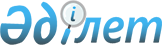 Павлодар аудандық мәслихатының 2022 жылғы 23 желтоқсандағы "2023-2025 жылдарға арналған Мичурин ауылдық округінің бюджеті туралы" № 33/201 шешіміне өзгерістер енгізу туралыПавлодар облысы Павлодар аудандық мәслихатының 2023 жылғы 19 қазандағы № 8/81 шешімі
      Павлодар аудандық мәслихаты ШЕШТІ: 
      1. Павлодар аудандық мәслихатының "2023-2025 жылдарға арналған Мичурин ауылдық округінің бюджеті туралы" 2022 жылғы 23 желтоқсандағы № 33/201 шешіміне келесі өзгерістер енгізілсін:
      1) көрсетілген шешімнің 1-тармағы жаңа редакцияда жазылсын:
       "1. 2023-2025 жылдарға арналған Мичурин ауылдық округінің бюджеті туралы тиісінше 1, 2 және 3-қосымшаларына сәйкес, соның ішінде 2023 жылға келесі көлемдерде бекітілсін: 
      1) кірістер – 92 828 мың теңге, соның ішінде:
      салықтық түсімдер – 10 126 мың теңге;
      негізгі капиталды сатудан түсетін түсімдер – 274 мың теңге;
      трансферттер түсімі – 82 428 мың теңге;
      2) шығындар – 93 290 мың теңге;
      3) таза бюджеттік кредиттеу – нөлге тең;
      4) қаржы активтерімен операциялар бойынша сальдо – нөлге тең;
      5) бюджет тапшылығы (профициті) – - 462 мың теңге;
      6) бюджет тапшылығын қаржыландыру (профицитін пайдалану) – 462 мың теңге.
      2) көрсетілген шешімнің 1-қосымшасы осы шешімнің қосымшасына сәйкес жаңа редакцияда жазылсын.
      2. Осы шешім 2023 жылғы 1 қаңтардан бастап қолданысқа енгізіледі. 2023 жылға арналған Мичурин ауылдық округінің бюджеті туралы (өзгерістермен)
					© 2012. Қазақстан Республикасы Әділет министрлігінің «Қазақстан Республикасының Заңнама және құқықтық ақпарат институты» ШЖҚ РМК
				
      Павлодар аудандық мәслихатының төрағасы 

Ж. Шұғаев
Павлодар аудандық
мәслихатының
2023 жылғы 19 қазандағы
№ 8/81 шешіміне
қосымшаПавлодар аудандық
мәслихатының 2022 жылғы
23 желтоқсандағы
№ 33/201 шешіміне
1–қосымша
Санаты
Санаты
Санаты
Санаты
Сомасы (мың теңге)
Сыныбы
Сыныбы
Сыныбы
Сомасы (мың теңге)
Кіші сыныбы
Кіші сыныбы
Сомасы (мың теңге)
Атауы
Сомасы (мың теңге)
1
2
3
4
5
1. Кірістер
92 828
1
Салықтық түсімдер
10 126
01
Табыс салығы
2 385
2
Жеке табыс салығы
2 385
04
Меншiкке салынатын салықтар
7 522
1
Мүлiкке салынатын салықтар 
452
3
Жер салығы
573
4
Көлiк құралдарына салынатын салық
6 367
5
Бірыңғай жер салығы
130
05
Тауарларға, жұмыстарға және қызметтерге салынатын iшкi салықтар
219
3
Табиғи және басқа да ресурстарды пайдаланғаны үшiн түсетiн түсiмдер
219
3
Негізгі капиталды сатудан түсетін түсімдер
274
03
Жердi және материалдық емес активтердi сату
274
1
Жерді сату
274
4
Трансферттердің түсімдері 
82 428
02
Мемлекеттiк басқарудың жоғары тұрған органдарынан түсетiн трансферттер
82 428
3
Аудандардың (облыстық маңызы бар қаланың) бюджетінен трансферттер
82 428
Функционалдық топ 
Функционалдық топ 
Функционалдық топ 
Функционалдық топ 
Функционалдық топ 
Сомасы (мың теңге)
Кіші функция
Кіші функция
Кіші функция
Кіші функция
Сомасы (мың теңге)
Бюджеттік бағдарламалардың әкімшісі
Бюджеттік бағдарламалардың әкімшісі
Бюджеттік бағдарламалардың әкімшісі
Сомасы (мың теңге)
Бағдарлама
Бағдарлама
Сомасы (мың теңге)
Атауы
Сомасы (мың теңге)
1
2
3
4
5
6
2. Шығындар
93 290
01
Жалпы сипаттағы мемлекеттiк қызметтер 
44 749
1
Мемлекеттiк басқарудың жалпы функцияларын орындайтын өкiлдi, атқарушы және басқа органдар
44 749
124
Аудандық маңызы бар қала, ауыл, кент, ауылдық округ әкімінің аппараты
44 749
001
Аудандық маңызы бар қала, ауыл, кент, ауылдық округ әкімінің қызметін қамтамасыз ету жөніндегі қызметтер
44 749
07
Тұрғын үй-коммуналдық шаруашылық
15 386
2
Коммуналдық шаруашылық
2 137
124
Аудандық маңызы бар қала, ауыл, кент, ауылдық округ әкімінің аппараты
2 137
014
Елді мекендерді сумен жабдықтауды ұйымдастыру
2 137
3
Елді-мекендерді көркейту
13 249
124
Аудандық маңызы бар қала, ауыл, кент, ауылдық округ әкімінің аппараты
13 249
008
Елді мекендердегі көшелерді жарықтандыру
7 510
009
Елді мекендердің санитариясын қамтамасыз ету
 570 
011
Елді мекендерді абаттандыру мен көгалдандыру
5 169
08
Мәдениет, спорт, туризм және ақпараттық кеңістiк
31 603
1
Мәдениет саласындағы қызмет
31 603
124
Аудандық маңызы бар қала, ауыл, кент, ауылдық округ әкімінің аппараты
31 603
006
Жергілікті деңгейде мәдени-демалыс жұмысын қолдау
31 603
12
Көлiк және коммуникация
1 500
1
Автомобиль көлiгi
1 500
124
Аудандық маңызы бар қала, ауыл, кент, ауылдық округ әкімінің аппараты
1 500
013
Аудандық маңызы бар қалаларда, ауылдарда, кенттерде, ауылдық округтерде автомобиль жолдарының жұмыс істеуін қамтамасыз ету
1 500
15
Трансферттер
52
1
Трансферттер
52
124
Аудандық маңызы бар қала, ауыл, кент, ауылдық округ әкімінің аппараты
52
048
Пайдаланылмаған (толық пайдаланылмаған) нысаналы трансферттерді қайтару
52
3. Таза бюджеттік кредиттеу
0
4. Қаржы активтерімен операциялар бойынша сальдо
0
5. Бюджет тапшылығы (профицитi)
-462
6. Бюджет тапшылығын қаржыландыру (профицитін пайдалану)
462
8
Бюджет қаражатының пайдаланылатын қалдықтары
462
01
Бюджет қаражаты қалдықтары
462
1
Бюджет қаражатының бос қалдықтары
462
01
Бюджет қаражатының бос қалдықтары
462